20.pielikumsPriekules novada pašvaldības domes2015.gada 29.oktobra sēdes protokolam Nr.15,20.§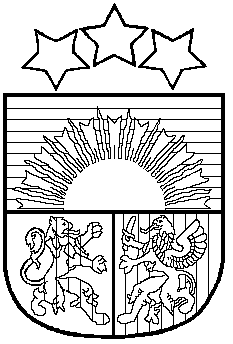 LATVIJAS REPUBLIKAPRIEKULES NOVADA PAŠVALDĪBAS DOMEReģistrācijas Nr. 90000031601, Saules iela 1, Priekule, Priekules novads, LV-3434, tālrunis 63461006, fakss 63497937, e-pasts: dome@priekulesnovads.lvLĒMUMSPriekulē2015.gada 29.oktobrī                     	                                                                                  Nr.1520.Par nekustamā īpašuma „Ķinēni”, Virgas pag., Priekules nov. atsavināšanas ierosinājumuPriekules novada pašvaldības dome izskatīja B.V., dzīvojošas [adrese], Virgas pagastā, Priekules novadā, 23.09.2015. iesniegumu, iereģistrēts 01.10.2015. ar Nr.2.1.4/1757, ar lūgumu atsavināt pašvaldībai piederošu nekustamo īpašumu (zemi) „Ķinēni”, kadastra Nr.6498 001 0144, Virgas pagastā.Izvērtējot domes rīcībā esošo informāciju un ar lietu saistītos apstākļus, tika konstatēts:Nekustamais īpašums „Ķinēni”, kadastra Nr.6498 001 0144 - 28,1 ha platībā, Virgas pagastā, Priekules novadā, pieder Priekules novada pašvaldībai, uz kuru īpašuma tiesības nostiprinātas Liepājas tiesas zemesgrāmatu nodaļā Virgas pagasta zemesgrāmatas nodalījumā Nr.100000545846.Ar Priekules novada domes 26.07.2012. sēdes lēmumu, protokola izraksts Nr.9, 19.§ „Par zemes lietošanas tiesību izbeigšanu un zemes nomas pirmtiesību piešķiršanu A.V., Virgas pag., Priekules nov.” A.V. izbeigtas zemes lietošanas tiesības. A.V. miris 2010.gada 04.janvārī. Zemes lietošanas tiesības mantoja B.V. (09.05.2011. Mantojuma apliecība (par tiesībām uz mantojumu pēc likuma) ar reģistra Nr.1053). 2012.gada 31.augustā noslēgts Lauku apvidus zemes nomas līgums ar Nr.3-36V/11-2012 ar mantinieci B.V. par zemes „Ķinēni”, Virgas pagastā iznomāšanu.	Uz zemes gabala atrodas dzīvojamā ēka ar palīgēkām, kuras uz 2011.gada 09.maija Mantojuma apliecības (par tiesībām uz mantojumu pēc likuma) ar reģistra Nr.1053 (sastādījusi un apstiprinājusi zvērināta notāre Milda Ancāne), pieder B.V.Publiskas personas mantas atsavināšanas likuma 4.panta ceturtās daļas 8.punkts nosaka, ka atsevišķos gadījumos publiskas personas nekustamā īpašuma atsavināšanu var ierosināt persona, kurai Valsts un pašvaldību īpašuma privatizācijas un privatizācijas sertifikātu izmantošanas pabeigšanas likumā noteiktajā kārtībā ir izbeigtas zemes lietošanas tiesības un ar kuru pašvaldība ir noslēgusi zemes nomas līgumu, ja šī persona vēlas nopirkt zemi, kas bijusi tās lietošanā un par ko ir noslēgts zemes nomas līgums. Atsavināšanas izdevumus, saistītus ar zemes vienības īpašuma tiesību nostiprināšanu Zemesgrāmatā uz Priekules novada pašvaldības vārda, novērtēšanu, atsavināšanas procesa veikšanu, sedz zemes vienības atsavināšanas ierosinātājs, iekļaujot izdevumus zemes pirkuma noteiktajā cenā.Publiskas personas mantas atsavināšanas likuma 4.panta pirmā daļa nosaka, ka pašvaldības mantas atsavināšanu var ierosināt, ja tā nav nepieciešama attiecīgai pašvaldībai vai tās iestādēm to funkciju nodrošināšanai.Pamatojoties uz likuma „Par pašvaldībām” 21.panta pirmās daļas 17.punktu, kas nosaka, ka tikai dome var lemt par  pašvaldības nekustamā īpašuma atsavināšanu, Publiskas personas  mantas atsavināšanas likuma 4.panta pirmo daļu, 4.panta ceturtās daļas 8.punktu, 5.panta pirmo daļu, Atklāti balsojot PAR - 11 deputāti (Vija Jablonska, Inita Rubeze, Inese Kuduma, Rigonda Džeriņa, Vaclovs Kadaģis, Andis Eveliņš, Mārtiņš Mikāls, Arta Brauna, Gražina Ķervija, Andris Džeriņš, Arnis Kvietkausks); PRET -  nav; ATTURAS -  nav; Priekules novada pašvaldības dome NOLEMJ:1. Nodot atsavināšanai pašvaldībai piederošu nekustamo īpašumu  -  zemesgabalu „Ķinēni”, Virgas pag., Priekules nov., kadastra  numurs 6498 001 0144, kurš sastāv no zemesgabala 28,1  ha platībā, par brīvu cenu. 2. Uzdot Priekules novada pašvaldības īpašumu atsavināšanas un nomas tiesību izsoles komisijai organizēt nekustamā īpašuma (lēmuma 1.punkts) atsavināšanu.3. Kontroli par lēmuma izpildi uzdot veikt izpilddirektoram A.Razmam.4. Šo lēmumu var pārsūdzēt Administratīvā rajona tiesā ( Liepājā, Lielā ielā 4, LV- 3401) viena mēneša laikā no tā spēkā stāšanās dienas.Lēmums izsūtāms: 1 eks.- Priekules novada pašvaldības īpašumu atsavināšanas un nomas tiesību izsoles komisijai; 1 eks.- Zemes lietu speciālistei M.Kokovihinai; 1 eks.- Finanšu nodaļai;1 eks. – B.V., adrese:[:], Virgas pag., Priekules nov.Pašvaldības domes priekšsēdētāja        					      V.Jablonska